Двадцать пятая сессия Собрания  депутатов муниципального образования «Ардинское сельское поселение» Республики Марий Эл                                 второго созываРЕШЕНИЕСобрания депутатовмуниципального образования«Ардинское сельское поселение»  от 15 февраля 2013 года № 147Об утверждении Правил землепользования и застройки муниципального образовании «Ардинское сельское поселение»Республики Марий Эл	Утвердить Правила землепользования и застройки муниципального образования «Ардинское сельское поселение» Республики Марий Эл.           Настоящее решение вступает в силу после его официального обнародования на информационном стенде администрации муниципального образования «Ардинское сельское поселение».Глава муниципального образования«Ардинское сельское поселение»,председатель Собрания депутатов                                                  Ю.Р.Юловс.Арда, 2013 год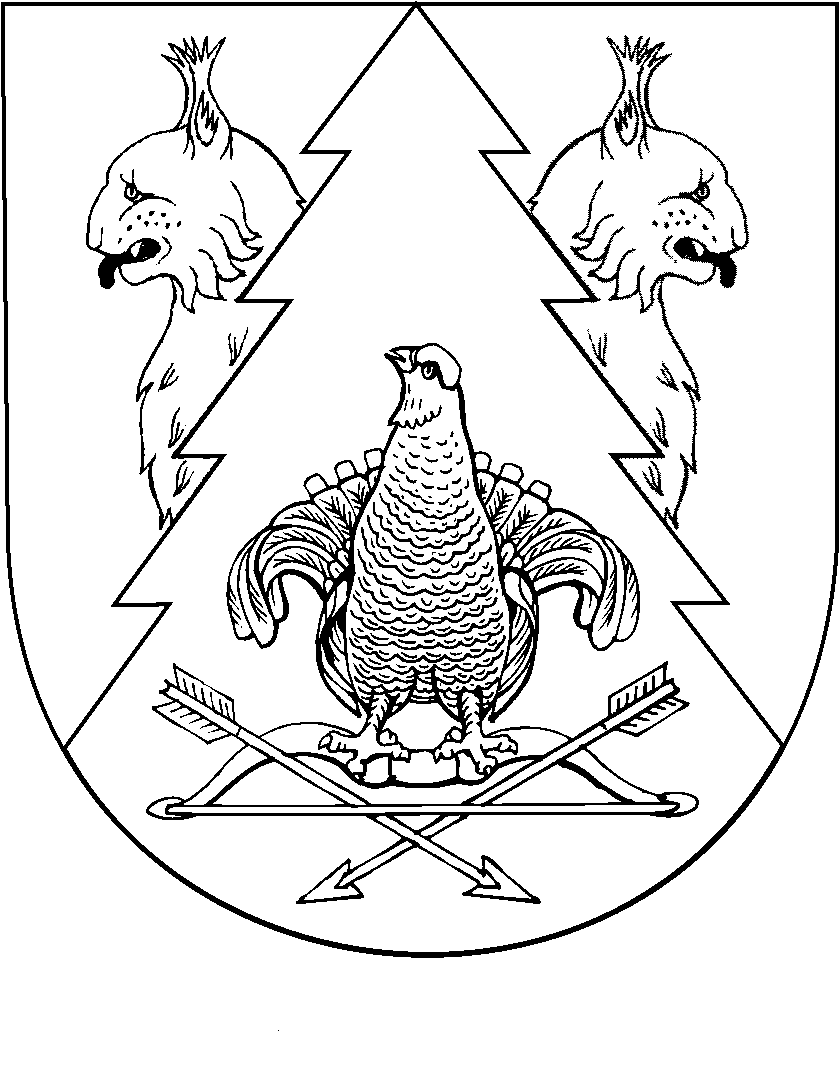 